 16+ВЕСТИ СЕЛЬСКОГО ПОСЕЛЕНИЯ МОКШАВыпуск № 22(524) от 23.06.2023г.Печатное средство массовой информации сельского поселения Мокша муниципального района  Большеглушицкий Самарской области - газетаОФИЦИАЛЬНОЕ ОПУБЛИКОВАНИЕРОССИЙСКАЯ ФЕДЕРАЦИЯМУНИЦИПАЛЬНОЕ УЧРЕЖДЕНИЕАДМИНИСТРАЦИЯСЕЛЬСКОГО ПОСЕЛЕНИЯМОКШАМУНИЦИПАЛЬНОГО РАЙОНАБОЛЬШЕГЛУШИЦКИЙСАМАРСКОЙ ОБЛАСТИПОСТАНОВЛЕНИЕот  20 июня 2023 г.  № 51    О  повышении размера должностных окладов и минимальных окладов работников администрации сельского поселения Мокша муниципального района Большеглушицкий Самарской области  В целях компенсации роста потребительских цен и осуществления обоснованной дифференциации в оплате труда работников администрации  сельского поселения Мокша муниципального района Большеглушицкий Самарской областиПОСТАНОВЛЯЮ:Повысить  с 01 июля 2023 г. на 1.063  % размер должностных окладов  работников администрации  сельского поселения Мокша муниципального района Большеглушицкий Самарской области.Настоящее постановление вступает  в силу с момента его подписания и распространяется на правоотношения, возникшие с  1 июля   2023 года.Опубликовать настоящее постановление в средствах массовой информации.Контроль за выполнением данного постановления оставляю за собой.Глава сельского поселения Мокша                                      О.А.Девяткин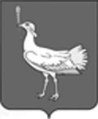 СОБРАНИЕ ПРЕДСТАВИТЕЛЕЙСЕЛЬСКОГО ПОСЕЛЕНИЯМОКШАМУНИЦИПАЛЬНОГО РАЙОНАБОЛЬШЕГЛУШИЦКИЙСАМАРСКОЙ ОБЛАСТИЧЕТВЕРТОГО СОЗЫВА РЕШЕНИЕ № 139 от 20 июня 2023 года     О  повышении размера должностных окладов муниципальных служащих муниципальной службы  в органах местного самоуправления  сельского поселения Мокша муниципального района Большеглушицкий Самарской области       В целях компенсации роста потребительских цен и осуществления обоснованной дифференциации в оплате муниципальных служащих муниципальной службы  в органах местного самоуправления  сельского поселения Мокша муниципального района Большеглушицкий Самарской области, Уставом сельского поселения Мокша муниципального района Большеглушицкий Самарской области, Собрание представителей сельского поселения Мокша муниципального района Большеглушицкий Самарской области РЕШИЛО:      1.Повысить  с 01 июля 2023 г. на 1.063  % размер должностных окладов муниципальных служащих муниципальной службы  в органах местного самоуправления  сельского поселения Мокша муниципального района Большеглушицкий Самарской области     2. Настоящее решение  вступает  в силу с момента его подписания и распространяется на правоотношения, возникшие с  1 июля   2023 года.3.Опубликовать настоящее постановление в средствах массовой информации.     4. Настоящее решение вступает в силу со дня его официального опубликования.Председатель Собрания представителейсельского поселения Мокшамуниципального района БольшеглушицкийСамарской области                                                                     В.М. ПерепелкинГлава сельского поселения Мокшамуниципального района БольшеглушицкийСамарской области                      		                                 О.А. ДевяткинПРОКУРАТУРА БОЛЬШЕГЛУШИЦКОГО РАЙОНА САМАРСКОЙ ОБЛАСТИ РАЗЪЯСНЯЕТ:«Мой сын проходит лечение в больнице в стационарных условиях, могу ли я присутствовать в медицинской организации до выписки ребенка?» Поясняет прокурор Большеглушицкого района Дмитрий Абросимов: с 01.01.2023 вступили в силу изменения, внесенные в статью51 Федерального закона от 21.11.2011 № 323-ФЗ «Об основах охраны здоровья граждан в Российской Федерации».В соответствии с данными изменениями, одному из родителей, иному члену семьи или иному законному представителю предоставляется право на бесплатное совместное нахождение с ребенком в медицинской организации при оказании ему медицинской помощи в стационарных условиях независимо от возраста ребенка в течение всего периода лечения.Плата за создание условий пребывания в стационарных условиях, в том числе за предоставление спального места и питания, с указанных лиц не взимается при совместном нахождении в медицинской организации:- с ребенком-инвалидом, который в соответствии с индивидуальной программой реабилитации или абилитации ребенка-инвалида, выданной по результатам проведения медико-социальной экспертизы, имеет ограничения основных категорий жизнедеятельности человека второй и (или) третьей степеней выраженности (ограничения способности к самообслуживанию, и (или) самостоятельному передвижению, и (или) ориентации, и (или) общению, и (или) обучению, и (или) контролю своего поведения), – независимо от возраста ребенка-инвалида; - с ребенком до достижения им возраста 4 лет; - с ребенком в возрасте старше 4 лет – при наличии медицинских показаний._______________________________________________________________________________Издатель– Администрация сельского поселения Мокша муниципального района Большеглушицкий Самарской области. Редактор: Г.П.КирееваАдрес газеты «Вести сельского поселения Мокша»: 446193, Самарская область, Большеглушицкий район, с. Мокша, ул. Кавказская, 1.Электронный  адрес: spmokscha@yandex.ru.Отпечатано в администрации сельского поселения Мокша муниципального района Большеглушицкий Самарской области.Соучредители: Администрация сельского поселения Мокша муниципального района Большеглушицкий Самарской области и Собрание представителей сельского поселения Мокша муниципального района Большеглушицкий Самарской области.Номер подписан в печать в 09.00 час. 22.06.2023 г., тираж 100 экземпляров, «Бесплатно».